SHIFA TAMEER E MILLAT UNIVERSITYISLAMABAD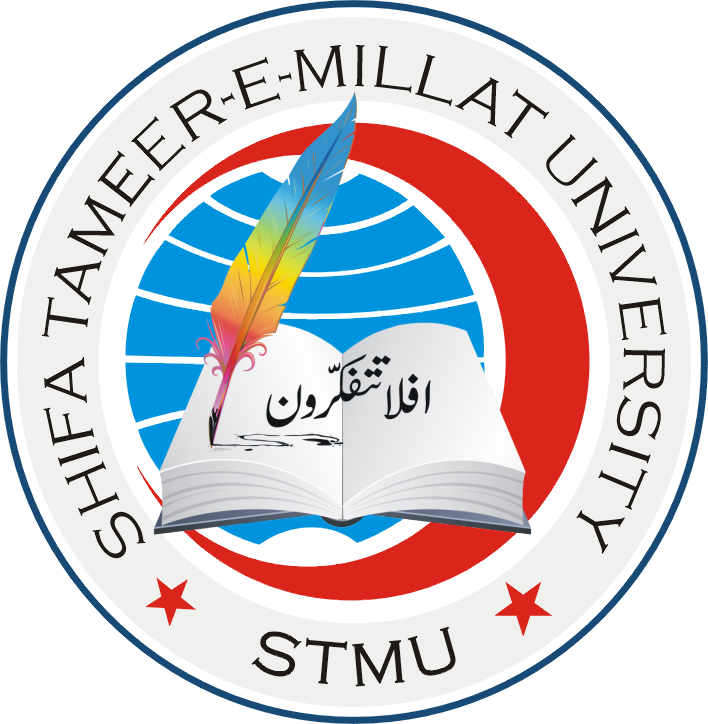 DENTAL OPERATINGMICROSCOPE AND INHALATION SEDATION SYSTEM TENDER DOCUMENTS      OFFICE OF THE PROCUREMENT COORDINATOR     Phone No. 051-8463395-42921.	GENERALAny bid without 2% earnest money of the total amount will not be entertained.Conditional/incomplete/overwritten bid will not be entertained.The prices quoted must be valid for at least 90 days from the date of tender opening for the evaluation of tender.The successful bidders will be required to supply the items up-to the end of financial year 2021-2022. The bid can be extended for further period as per STMU rules, if both the parties agree.Telephonic/telexed/faxed/telegraphic quotations will not be entertained.The bid must accompany the following:Firm Registration Certificate with the Federal/Provincial Government.National Tax NumberSales Tax Registration Certificate Number.Certificate to the effect that they have never been blacklisted by any Government/ Semi Government Organization.Dealership Certificate from original manufacturer for Pakistan (where required)All bids must be properly sealed and delivered through mail.The provision of quoted rate in soft form is also required after opening tender.2.	SCOPE OF SUPPLYThe bidder shall supply the items according to the prescribed specifications. Any deviation will cause rejection of the supply order.3.	BID PRICE		The bidder shall indicate in his offer, list of items with prescribed specifications, the unit price and total bid prices of the items. Taxes levied by the Government, if any, shall be recoverable from the bidder as per rules.4.	CURRENCY OF BIDThe Price should be quoted in Pakistani Rupees.5.	BID VALIDITYThe bid should remain valid and open for acceptance of purchase for three months from the date of opening of bids.BIDS PROPOSALThe bid should comprise a single package containing two separate envelopes. Each envelop should contain separately the financial proposal and technical proposal. The envelopes shall be marked as “FINANCIAL PROPOSAL” and “TECHNICAL PROPOSAL" in bold letters. Initially the technical proposal will be opened whereas the financial proposal will be retained in the custody without being opened.7.	The committee will evaluate the technical proposals. The Technical proposal not confirming to the requirements of the university will be rejected, the financial proposal of bids found technically non-responsive will be returned un-opened to the respective bidders. Financial proposals of the technically responsive bids will be opened publicly at the time, date and venue which will be communicated well in time to the respective bidders.The above stated standard evaluation criteria will be binding upon the bidders and will have no liability, on the University.8.	DEADLINE FOR SUBMISSION OF BIDS	All bids must reach and be received by the purchase office (STMU) within 15 days in official time. 	LATE BIDS		Any bid received in the university after the prescribed deadline shall not be entertained.	UNIVERSITY’S RIGHT TO ACCEPT OR REJECT ANY OR ALL BIDS		The University reserves the right to accept or reject any or all tenders fully or partially without assigning any reason whatsoever.11. CANVASSING	Unsolicited advice / clarifications and any personal approached at any stage of evaluations of bids are strictly prohibited and may lead to disqualification.12. DELIVERYThe bidders shall make delivery of the items within 30 days from date of issuance of supply order. A penalty of 2% of the item price per day subject to the maximum of 10% may be charged after expiry of the delivery time till the supply of the items. The delivery of items, their installation, testing and commissioning, shall be made at STMU by the suppliers, at their own expense, and transportation arrangements. .MODE OF PAYMENTNo advance payment will be made as per STMU rules. 90% of gross bill payment will be made to the supplier after inspection of supplied items by a committee of experts constituted by the University after the successful and complete supply, installation and functioning of the items. The remaining 10% will be kept as performance guarantee where applicable for one year and will be released after one year from the date of satisfactory supply of items.PRICEThe price of items will be inclusive of transportation and all taxes etc. No separate payment will be made by the University on this account.TAXESAll Government taxes shall be deducted at source according to the relevant rules.ARBITATIONThe decision of the University in all relevant matters will be final and unchallengeableIn any court of law anywhere.SPECIAL CONDITIONS OF THE CONTRACTInspection of Equipment’sAll Equipment shall be subject to inspection and shall be approved by STMU Purchase committee/Technical Committee before the same are fabricated or installed in position. The committee may reject such materials as are considered by him to be below standard specifications, size or quality. The supplier shall provide all labor at his own expense for handling during inspection. Any materials rejected by the committee shall not be used and shall be removed from site by the supplier.Work to be opened for inspection.All supply/works under or during the course of execution in pursuance of the supplier, whether at site or at Contractor's workshop shall, all times, be opened for inspection and supervision of the Shifa Tameer e Milliat University Purchase committee/Technical Committee at all times during the usual working hours, the contractor should either himself be present to receive the instructions or any responsible agent duly accredited in writing, present for this purpose. Instructions given to the Contractor's agent should be considered to have the same force as if these had been given to the Contractor himself.Responsibility against damagesBefore and up to the whole of the Supply/works are completed and have been finally handed over to the University and a proper completion certificate thereof obtained by the Contractor, the Contractor shall be responsible for all and any damage caused to the materials or installed works/equipment’s thorough accident, improper handling, transport or any other cause whatsoever and shall repair, remove or replace the same and compensate the University against all such losses.This information must be kept in Technical proposal EnvelopTo be filled by the bidders.Name of bidders: --------------------------------------------------------------------------------------Address: --------------------------------------------------------------------------------------------------------------------------------------------------------------------------------------------------------------iii. ----------------------------------------------------------------------------Type of Business:-------------------------------------------------------------------ii. --------------------------------------------------------------------iii. -------------------------------------------------------------------i. List of technical staff with qualification and experienceAuthorization of distribution / dealershipAny other: ---------------------------------------------------------------------------------------------Previous Experience (name of organization where said or like equipment supplied/installed/ commissioned):i.--------------------------------------------------- ii.------------------------------------------iii.-------------------------------------------------- iv.-----------------------------------------v. --------------------------------------------------- vi. -----------------------------------------vii.-------------------------------------------------- viii. ---------------------------------------Please enclose any supporting documentName and signature: - ------------------------------------- Date: ----------------------------Seal:Inhalation sedation systemDental Operating Microscope.3.Phone: ---------------------------------------Mobile -------------------------------------------4. Fax No. --------------------------------------4. Fax No. --------------------------------------E-mail: -------------------------------------------5.NTN. --------------------------------------Sales Tax No.: ----------------------------------6.Branches (if any):i.---------------------------------------------------------------------------- --------------------------------------------------------------------------------- -----ii.--------------------------------------------------------------------------------------------------------------------------------------------------------------------Sr. NoDescriptionUnitsQuantityPrice per UnitTotal with Tax1Sedation digital portable system with( 4 cylinders Local) and all necessary accessoriesNO12Disposable Children nasal hoodPack of 2423Disposable Adult nasal hoodPack of 2424Cylinder E Size Pin-Index Valve local (Refurbished)NO45Autoclavable nasal adult hoodsNo56Autoclavable nasal Child hoodsNo57Cylinder WasherNo10Total with Tax (Rs/-)Total with Tax (Rs/-)Total with Tax (Rs/-)Total with Tax (Rs/-)Sr.NoItem NameQuantityBrand Unit PriceAmount with Tax(Rs/-)1Dental Operating MicroscopeTechnical Specifications:1.4X-20X Continuous ZoomVario distance lens 200-450mmKnob less head movements 0-180 degree rotatable binocular tubePD Adjusting devicePendulum FunctionFull HD Built-in cameraShadowless LED lightYellow and Green light filtersPhotography and video buttonBuilt-in Memory card slot to record photos and videosUsb slot to extend memoryHDMI port for projectionSecond Arm 600mmFloor Stand typeBinocular rotation ring12.5X eyepiece with target reticleBinocular extenderBeam Splitter 20:80Easy 360 degree Mobile phone adapterFluorescent moduleAnti-reflective module01Total with Tax (Rs/-)Total with Tax (Rs/-)Total with Tax (Rs/-)Total with Tax (Rs/-)